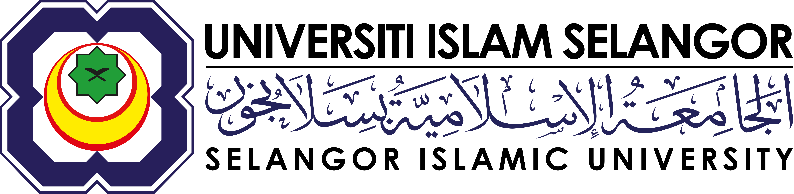 PUSAT PENGAJIAN SISWAZAHBORANG PENGESAHAN SYARAT TAMBAHAN BERGRADUASISila lampirkan perkara-perkara berikut dan tandakan (/):* Pastikan Jurnal dan prosiding adalah relevan dengan tajuk kajian.Penting :Syarat Tambahan BergraduasiSelain daripada laporan kemajuan, pembentangan dan peperiksaan lisan, pelajar Ijazah Sarjana dan Doktor Falsafah juga dinilai sepanjang tempoh pengajian dengan perkara berikut:Pelajar sekurang-kurangnya membentangkan satu (1) kertas kerja di seminar, kolokium atau lain-lain platform pembentangan (dengan penerbitan @ tanpa penerbitan); DANPelajar Ijazah Sarjana (Mod Penyelidikan dan Campuran) perlu menerbitkan sekurang-kurang satu (1) artikel atau makalah dalam jurnal berwasit yang relevan dengan bidang kajian sebagai penulis pertama (utama). Bagi pelajar Ijazah Doktor Falsafah perlu menerbitkan sekurang-kurang dua (2) artikel atau makalah dalam jurnal berwasit yang relevan dengan bidang kajian sebagai penulis pertama (utama).Salinan muka hadapan Jurnal atau surat penerimaan jurnal Kandungan yang mengandungi tajuk artikel pelajarSalinan sijil sebagai pembentang Salinan penuh artikel dalam prosiding (sekiranya ada)Nama PelajarNo.  MatrikNo. TelefonE-melE-melProgram PengajianBidangTajuk Tesis/DisertasiTajuk Artikel, Nama Jurnal, Volume dan Tahun1.1.1.1.1.Tajuk Artikel, Nama Jurnal, Volume dan Tahun2.2.2.2.2.Nama Persidangan/ Seminar DanTajuk ProsidingTandatangan PelajarPengesahan Ketua Pascasiswazah Pengesahan Ketua Pascasiswazah Pengesahan Ketua Pascasiswazah Pengesahan Ketua Pascasiswazah Pengesahan Ketua Pascasiswazah Pengesahan Ketua Pascasiswazah Tandatangan & CopTarikhTarikhNama Ketua Pascasiswazah 